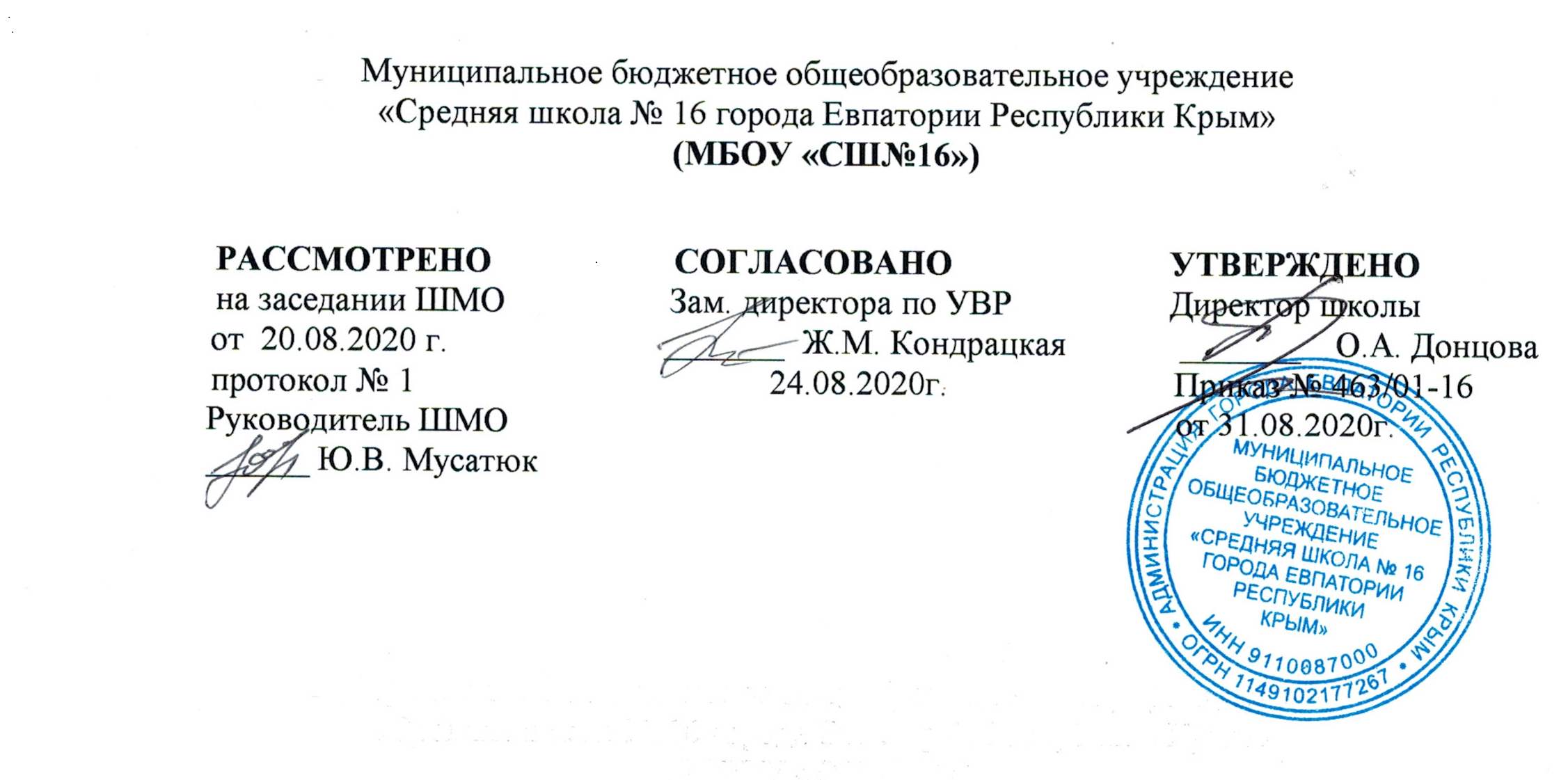 по физической культуредля 1-4   классовспециальной медицинской группына 2020- 2021 учебный год	                                                                      Составитель программы:                                                                          Мусатюк Юлия Викторовна                                                                                    (учитель физкультуры высшей категории)                                                                                    Степанищева Татьяна Станиславовна                                                           (учитель 1 категории)	  Шевченко Анна Александровна                                                                                                        (учитель физической культуры)                              ЕВПАТОРИЯ 2020г.Образовательный стандарт:Федеральный государственный образовательный стандарт НОО, утвержденный приказом  Минобразования  от 06.10.2009г. № 373 (с изменениями  от 31.12.2015г. № 1576)              Рабочая программа по физической культуре для 1-4 классов составлена на основе      авторской  программы: Физическая культура 1-11класс.: Программа для учащихся специальной мндицинской группы общеобразовательных учреждений / Авт.-  сост.А. П. Матвеевев , Т. Н. Казакова, Л. В. Каверкина, Н. Н. Назарова, Т. В. Петрова –М: Дрофа 2004г., с учетом Обязательного минимума содержания образования в области физической культуры и Минимальных требований к качеству подготовки учащихся начальной школы по физической культуре. В программе использованы материалы Примерной программы по физической культуре для учащихся основной школы (под общей ред. А. П. Матвеева)                        Планируемые результаты   освоения   учебного предмета      Ученик 1- 4 класса научится:  ориентироваться в понятиях «физическая культура», «режим дня»; характеризовать роль и значение утренней зарядки, физкультминуток и физкультпауз, уроков физической культуры, закаливания, прогулок на свежем воздухе, подвижных игр, занятий спортом для укрепления здоровья, развития основных систем организма;  раскрывать на примерах (из истории, в том числе родного края, или из личного опыта) положительное влияние занятий физической культурой на физическое, личностное и социальное развитие;  ориентироваться в понятии «физическая подготовка», характеризовать основные физические качества (силу, быстроту, выносливость, координацию, гибкость) и различать их между собой;  организовывать места занятий физическими упражнениями и подвижными играми (как в помещении, так и на открытом воздухе), соблюдать правила поведения и предупреждения травматизма во время занятий физическими упражнениями.  отбирать и выполнять комплексы упражнений для утренней зарядки и физкультминуток в соответствии с изученными правилами; организовывать и проводить подвижные игры и соревнования во время отдыха на открытом воздухе и в помещении (спортивном зале и местах рекреации), измерять показатели физического развития (рост, масса) и физической подготовленности (сила, быстрота, выносливость, гибкость), вести систематические наблюдения за их динамикой.  выполнять упражнения по коррекции и профилактике нарушения зрения и осанки, упражнения на развитие физических качеств (силы, быстроты, выносливости, координации, гибкости); оценивать величину нагрузки (большая, средняя, малая) по частоте пульса (с помощью специальной таблицы); выполнять упражнения на   развития основных физических качеств; выполнять организующие строевые команды и приѐмы; выполнять акробатические упражнения (кувырки, стойки, перекаты);выполнять гимнастические упражнения на спортивных снарядах (перекладина, брусья, гимнастическое бревно); выполнять легкоатлетические упражнения (бег, прыжки, метания и броски мяча весом 1 кг); выполнять игровые действия и упражнения из подвижных игр разной функциональной направленности. Ученик 1-4 класса   получит возможность научиться: выявлять связь занятий физической культурой с трудовой и оборонной деятельностью; характеризовать роль и значение режима дня в сохранении и укреплении здоровья; планировать и корректировать режим дня с учѐтом своей учебной и внешкольной деятельности, показателей своего здоровья, физического развития и физической подготовленности. составлять   режим дня, комплексы утренней гимнастики, физкультминуток, общеразвивающих упражнений для индивидуальных занятий, результатов наблюдений за динамикой основных показателей физического развития и физической подготовленности; целенаправленно отбирать физические упражнения для индивидуальных занятий по развитию физических качеств; выполнять простейшие приѐмы оказания доврачебной помощи при травмах и ушибах. сохранять правильную осанку, оптимальное телосложение; выполнять эстетически красиво гимнастические и акробатические комбинации; играть в баскетбол, футбол и волейбол по упрощенным правилам;  выполнять комплексы упражнений на формирование правильной осанки, выполнять индивидуальные комплексы корригирующей и дыхательной гимнастики, общеразвивающие упражнения на развитие основных физических качеств (с учетом медицинских показаний)       Личностные результаты:Формирование уважительного отношения к культуре других народов, во взаимодействии со сверстниками на принципах уважения и доброжелательности, взаимопомощи и сопереживания.Развитие мотивов учебной деятельности и личностный смысл учения, принятие и освоение социальной роли обучающего.Развитие этических чувств, доброжелательности, и эмоционально-нравственной отзывчивости, понимание и сопереживание других людей;Развитие навыков сотрудничества со сверстниками и взрослыми в разных социальных ситуациях, умение не создавать конфликты и находить выходы из сорных ситуаций.Развитие самостоятельности и личной ответственности за свои поступки на основе представлений о нравственных нормах, социальной справедливости и свободе.Формирование дисциплинированности, трудолюбия и упорства в достижении поставленных целей.Формирование установки на безопасный здоровый образ жизни.Метапредметные   результаты:Формирование умения планировать, контролировать и оценивать учебные действия в соответствии с поставленной задачей и условиями ее реализации.Определять наиболее эффективные способы достижения результата.Находить ошибки при выполнении учебных заданий, отбирать способы их исправления.Определение общей цели и путей ее достижения; умение договариваться о распределении функции и ролей в совместной деятельности; осуществлять взаимный контроль в совместной деятельности, адекватно оценивать собственное поведение и поведение окружающий;Готовность конструктивно разрешать по средствам учета интересов сторон и сотрудничества;Овладение начальными сведениями о сущности и особенностях объектов, процессов и явлений действительности в соответствии с содержанием конкретного предмета.Организовывать самостоятельную деятельность с учётом требований её безопасности, сохранности инвентаря и оборудования, организации места занятий.Оценивать красоту телосложения и осанки, сравнивать их с эталонными образцами.Управлять эмоциями при общении со сверстниками и взрослыми, сохранять хладнокровие, сдержанность, рассудительность.Технически правильно выполнять двигательные действия из базовых видов спорта, использовать их в игровой и соревновательной деятельности.Обеспечивать защиту и сохранность природы во время активного отдыха и занятий физической культурой.       Предметные результаты:Формирование первоначальных представлений о значении физической культуры для укрепления здоровья человека (физического, социального, и психического), о ее позитивном влиянии на развитие человека (физическая, интеллектуальная, эмоциональная, социальная), о физической культуре и здоровье как факторах успешной учебы и социализации.Бережно обращаться с инвентарём и оборудованием, соблюдать требования техники безопасности к местам проведения.Овладение умениями организовывать здоровье сберегающую жизнедеятельность (режим дня, утренняя зарядка, оздоровительные мероприятия, подвижные игры, и т.д.).Формирование навыка систематического наблюдения за своим физическим состоянием, величиной физических нагрузок, данными мониторинга здоровья (рост, масса тела и др.) показателями развития основных физических качеств (силы, быстроты, выносливости, координации, гибкости).Овладение умениями подавать строевые команды, вести подсчёт при выполнении общеразвивающих упражнений; Находить отличительные особенности в выполнении двигательного действия разными учениками, выделять отличительные признаки и элементы;Овладение умениями выполнять технические действия из базовых видов спорта, применять их в игровой и соревновательной деятельности;Формирование навыка оказывать посильную помощь и моральную поддержку сверстникам при выполнении учебных заданий, доброжелательно и уважительно объяснять ошибки и способы их устранения.Овладение умениями организовывать и проводить со сверстниками подвижные игры и элементы соревнований, осуществлять их объективное судейство, взаимодействовать со сверстниками по правилам проведения подвижных игр и соревнований,Овладение умениями в доступной форме объяснять правила (технику) выполнения двигательных действий, анализировать и находить ошибки, эффективно их исправлять.                                                           1 классОсновы знаний о физической культуре. Физическая культура как система разнообразных форм занятий физической подготовкой и укреплением здоровья человека. Возникновение физической культуры у древних людей, связь физической подготовки с трудовой деятельностью. Жизненно важные способы передвижения человека: сходство и различия. Режим дня и личная гигиена. Правила поведения и техники безопасности на уроках физической культуры. Способы деятельности Оздоровительные занятия в режиме дня: проведение утренней зарядки, физкультминуток, дыхательной гимнастики, подвижных игр, комплексов упражнений для формирования правильной осанки, профилактики нарушения зрения.   Физическое совершенствование Оздоровительная и корригирующая гимнастика Комплексы упражнений: упражнения на формирование правильной осанки (без предметов и с предметами), локальное развитие мышц туловища, профилактику плоскостопия. Упражнения с различным типом дыхания (грудной, брюшной и смешанный типы), выполняемые сидя, стоя на месте и в движении. Упражнения на профилактику нарушений зрения. Упражнения на чередование напряжения и расслабление мышц. Ходьба: с изменяющейся скоростью и направлением передвижения; левым и правым боком; спиной вперед; на носках и пятках; парах и тройках, используя разные исходные положения (в приседе, полуприседе; «гусиным шагом»). Бег: в медленном темпе в чередовании с ходьбой, с изменением направления передвижения. Комплексы упражнений из  ЛФК разрабатываются в соответствии с рекомендациями врача и методиста ЛФК с учетом индивидуального состояния здоровья и характера протекания болезни. Физическая подготовка Гимнастика с основами акробатики: организующие команды и приемы; выполнение команд «Смирно!», « Вольно!», < Равняйся!», * Налево!», «Направо!», «Шагом марш!», «На месте!», «Стой!»; повороты налево и направо, стоя на месте; построение в шеренгу, колонну, в круг; размыкание и смыкание приставными шагами. Акробатические упражнения: упоры (присев; согнувшись; лежа на возвышенности; сзади; на локтях); седы (ноги вместе и врозь; на пятках; углом); группировка в положении лежа на спине; раскачивание в плотной группировке (с помощью); перекаты назад в группировке (с помощью); перекаты из упора присев назад и боком. Прикладногимнастические упражнения: передвижения по гимнастической стенке вверх и вниз, одноименным и разноименным способом; передвижение по гимнастической стенке по диагонали и горизонтали; ползание и переползание по-пластунски; проползание под препятствием и перелезание через препятствие (высота до 80 см); хождение по напольному бревну и наклонной гимнастической скамейке; лазание по наклонной гимнастической скамейке в упоре на коленях; танцевальные упражнения (стилизованные шаги «полька»); имитационные упражнения (подражание передвижению животных). Легкая атлетика: бег в спокойном темпе в чередовании с ходьбой и изменяющимся направлением движения («змейкой», «противоходом», по кругу, по диагонали), из разных исходных положений; высокий старт с последующим небольшим ускорением. Прыжки на месте с поворотами вправо и влево, с продвижением вперед и назад, в длину и высоту с места; спрыгивание с горки матов, с мягким приземлением. Броски небольшого набивного мяча (1 кг) двумя руками из-за головы и от груди, малого мяча в вертикальную цель. Подвижные игры1: на материале гимнастики с основами акробатики (игровые задания с использованием строевых упражнений типа «Становись-разойдись», «Смена мест»); игры («У медведя во бору», «Раки», «Тройка», «Бой петухов», «Совушка», «Салки-догонялки», «Альпинисты», «Змейка», «Не урони мешочек», «Петрушка на скамейке», «Пройди бесшумно», «Через холодный ручей»); на материале легкой атлетики — эстафеты; игры («Не оступись», «Горелки», «Рыбки», «Пингвины с мячом», «Пятнашки», «Кто быстрее», «Быстро по местам», «К своим флажкам», «Точно в мишень», «Третий лишний»); на материале лыжной подготовки («Охотники и олени», «Встречная эстафета», «День и ночь», «Попади в ворота», «Кто дольше прокатится», «На буксире»); на материале спортивных игр: футбол -- удар внутренней стороной стопы («щечкой») по неподвижному мячу (с места, с одного-двух шагов), по мячу, катящемуся навстречу и после ведения; подвижные игры типа «Точная передача»; баскетбол — ловля и броски мяча двумя руками стоя на месте (снизу, от груди, из-за головы), передача мяча (снизу, от груди, из-за головы); подвижные игры («Брось-поймай», «Выстрел в небо», «Охотники и утки»),                                                        2   классОсновы знаний о физической культуре История древних Олимпийских игр: миф о Геракле и возникновении первых спортивных соревнований, появление мяча и игр с мячом. Физические упражнения, их отличие от естественных (бытовых) двигательных действий, связь с физическим развитием и физической подготовленностью человека. Характеристика основных физических качеств силы, быстроты, выносливости, гибкости и координации. Способы деятельности Оздоровительные занятия в режиме дня: утренняя зарядка без предметов и с предметами, под музыкальное сопровождение; закаливание способом обтирания; индивидуальные занятия дыхательной гимнастикой (с учетом медицинских показателей); комплексы упражнений (без предметов и с предметами) для формирования правильной осанки и профилактики нарушения зрения; подвижные игры во время прогулок. Измерение длины и массы тела, уровень развития основных физических качеств. Физическое совершенствование Оздоровительная и корригирующая гимнастика Комплексы упражнений: упражнения на формирование правильной осанки без предметов и с предметами (гимнастической палкой, обручем, скакалкой, мячом), локальное развитие мышц туловища, на профилактику плоскостопия, развитие равновесия; упражнения с разным типом дыхания (в положении лежа, стоя на месте и в движении); упражнения на профилактику нарушений зрения; упражнения на напряжение и расслабление мышц. Ритмическая гимнастика: упражнения в чередовании движений с большой и укороченной амплитудой; стилизованные (имитационные) способы ходьбы в чередовании со стилизованными способами бега и прыжков; наклоны туловища в разных направлениях, стоя на месте и в движении; общеразвивающие упражнения в разных исходных положениях (лежа, сидя, в упорах и стойках), выполняемые с разным ритмом и темпом. Ходьба: с изменяющейся длиной шага и скоростью, в приседе, спиной вперед, левым и правым боком. Бег: в парах (тройках); из разных исходных положений; с высоким подниманием бедра; с «захлестом» голени; с различным положением рук. Комплексы упражнений из ЛФК разрабатываются в соответствии с рекомендациями врача и методиста ЛФК с учетом индивидуального состояния здоровья и характера протекания болезни. Физическая подготовка Гимнастика с основами акробатики: организующие команды и приемы; повороты кругом с разделением по команде «Кругом! Раз-два»; перестроение по два в шеренге и колонне; передвижение в колонне с разной дистанцией, по кругу, по диагонали и «противоходом». Акробатические упражнения: из положения лежа на животе последовательное поднимание головы и ног; прогибание («лодочка»); из положения лежа на спине группировка; перекаты на спине в группировке; прыжки через скакалку на месте и с продвижением вперед; висы (стоя, лежа, на руках). Приклад но-гимнастические упражнения: танцевальные упражнения (на три счет); передвижение прыжками вперед с опорой руками о гимнастическую скамейку (по типу «чехарда»); прыжок на горку матов и в глубину; передвижение по гимнастическому бревну (высота 20— 30 см) с предметами и без предметов; горизонтальное передвижение по гимнастической стенке; лазание по гимнастической стенке одноименным способом в чередовании с разноименным (вверх одним способом, а вниз — другим и наоборот); ходьба по наклонной скамейке (вверх и вниз). Легкая атлетика: ходьба с изменяющейся скоростью передвижения в сочетании с непродолжительным равномерным бегом с невысокой скоростью, восхождение на пологую горку и спуск с горки; бег — низкий старт с последующим ускорением, бег с изменением темпа шагов и скорости передвижения, пробегание 30-метровой дистанции без оценки на время; броски большого мяча (баскетбольного) на дальность способом снизу из положения стоя и способом сверху из положения сидя, метание малого мяча в вертикальную мишень способом «из-за головы» стоя на месте; прыжки на месте и с поворотом на 90 и 180° на точность приземления, вперед, левым и правым боком по разметкам, в длину с прямого разбега. Подвижные игры; на материале гимнастики с основами акробатики («Отгадай, чей голос?», «Что изменилось?», «Прокати быстрее мяч!», эстафеты по типу: «Веревочка под ногами», «Эстафеты с обручами», «Гимнастическая полоса препятствий»); на материале легкой атлетики («Волк во рву», «Вызов номеров», «Невод», «Пустое место», «Космонавты», «Мышеловка»); на материале спортивных игр: футбол — остановка катящегося мяча, ведение мяча по прямой, по дуге, с остановками по сигналу, между стойками и обводка стоек, подвижные игры («Гонка мячей», «Метко в цель», «Слалом с мячом», «Футбольный бильярд»); баскетбол — специальные передвижения без мяча в стойке баскетболиста (приставными шагами правым и левым боком, бег спиной вперед, остановка в шаге), ведение мяча на месте, по прямой, с остановками по сигналу, ловля и передача мяча двумя руками от груди в парах (стоя на месте и с продвижением приставными шагами), подвижные игры («Мяч среднему», «Мяч соседу», «Бросок мяча в колонне»); волейбол — специальные упражнения (подбрасывание мяча на заданную высоту и расстояние), подводящие упражнения для обучения прямой нижней подаче, подвижные игры («Охотники и утки», *Волна», «Неудобный бросок»), Требования к качеству освоения программного материала В результате освоения содержания учебного материала учащиеся 2 класса специальных медицинских групп должны иметь представления: • об истории Олимпийских игр; • о физических качествах и правилах измерения уровня своего развития; • о правилах использования закаливающих процедур; • об осанке и правилах использования комплексов физических упражнений на формирование правильной осанки, Уметь: • измерять физические качества: силу (прыжок в длину с места), быстроту (скорость простой реакции), гибкость (подвижность позвоночника и подвижность тазобедренного сустава); • измерять уровень развития физических качеств; • выполнять закаливающие водные процедуры (обтирание); • выполнять комплексы упражнений на формирование правильной осанки; • выполнять индивидуальные комплексы корригирующей и дыхательной гимнастики, общеразвивающие упражнения на развитие основных физических качеств (с учетом медицинских показаний); • выполнять комплекс ритмической гимнастики (низкой интенсивности); • выполнять упражнения на гибкость, напряжение и расслабление мышц туловища; • выполнять ловлю и передачу мяча в парах стоя на месте и при передвижении приставным шагом; • выполнять метание малого мяча в цель; • выполнять прыжки через скакалку на двух ногах на месте                                                               3   классОсновы знаний о физической культуре Физические упражнения, их разновидности (общеразвивающие, подводящие, соревновательные) и правила выполнения. Физическая нагрузка и ее влияние на повышение частоты сердечных сокращений. Спортивные игры: футбол, волейбол, баскетбол, их история и основные различия (правила игры). Способы деятельности Индивидуальные занятия комплексами ЛФК (с учетом медицинских показателей). Выполнение комплексов общеразвивающих упражнений для развития основных физических качеств. Выполнение подготовительных упражнений для закрепления и совершенствования двигательных действий игр: футбол, баскетбол, волейбол. Графическая запись физических упражнений (комплексов). Измерение частоты сердечных сокращений во время выполнения физических упражнений. Проведение элементарных соревнований. Проведение водных закаливающих процедур (обливание под душем). Физическое совершенствование Оздоровительная и корригирующая гимнастика Комплексы упражнений: упражнения на профилактику нарушения осанки (без предметов и с предметами), локальное развитие мышц туловища, развитие равновесия; упражнения на согласование движений и дыхания, с разным типом дыхания, с произвольным усилением и задержкой дыхания; упражнения на развитие «активной» и «пассивной» гибкости (для верхних и нижних конечностей с большой амплитудой движения, для позвоночника с большой амплитудой движений), на напряжение и расслабление мышц различных звеньев тела и мышц туловища. Ритмическая гимнастика: комбинации из общеразвивающих и танцевальных упражнений, стилизованных передвижений ходьбой, прыжками, бегом, выполняемых под музыкальное сопровождение. Комплексы упражнений из ЛФК разрабатываются в соответствии с рекомендациями врача и методиста ЛФК с учетом индивидуального состояния здоровья и характера протекания болезни. Физическая подготовка Гимнастика с основами акробатики: акробатические упражнения (кувырок вперед в группировке с помощью, выпады с наклоном туловища вперед и назад, в правую и левую стороны, прыжки через гимнастическую скакалку, стоя на месте и с продвижением вперед, маховые движения ногами из виса на руках); прикладно-гимнастические упражнения (из виса лежа на низкой гимнастической перекладине попеременное поднимание прямых ног, сгибание и разгибание рук, передвижения ходьбой на низком гимнастическом бревне высотой до 50 см с поворотами и маховыми движениями руками, с выполнением упражнений в статическом равновесии). Легкая атлетика: бег с равномерной скоростью по дистанции; прыжки в высоту с прямого разбега; метание малого мяча на точность и дальность стоя на месте.. Подвижные игры: на материале гимнастики с основами акробатики («Парашютисты», «Сюжетные игры по станциям», «Догонялки на марше», «Увертывайся от мяча»); на материале легкой атлетики («Защита укрепления», «Стрелки», «Кто дальше бросит», различные варианты эстафет); На материале спортивных игр: футбол — удар ногой, с разбега, по неподвижному и катящемуся мячу в горизонтальную (полоса шириной 1,5 м на расстояние до 7—8 м) и вертикальную (полоса шириной 2 м на расстояние 7—8 м) мишень, ведение мяча между предметами и обводка предметов, подвижные игры («Передал-садись», «Передай мяч головой»); баскетбол — ведение мяча вокруг стоек («змейкой»), ловля и передача мяча двумя руками от груди, одной рукой от плеча, бросок мяча от плеча и из-за головы стоя на месте, подвижные игры («Попади в кольцо», «Гонка баскетбольных мячей»); волейбол — прием мяча снизу двумя руками, передача сверху двумя руками впередвверх, прямая нижняя подача, подвижные игры («Не давай мяча водящему», «Круговая лапта»). Требования к качеству освоения программного материала В результате освоения Обязательного минимума содержания учебного предмета «Физическая культура» учащиеся 3 класса должны  иметь представления: • о разновидностях физических упражнений: общеразвивающих, подводящих и соревновательных; • об особенностях игры в футбол, баскетбол, волейбол. Уметь: • выполнять комплексы упражнений из ЛФК (в зависимости от медицинских показателей); • выполнять комплексы дыхательных упражнений, упражнений для профилактики нарушения осанки и нарушения зрения (с учетом индивидуальных особенностей физического развития и состояния здоровья); • составлять и выполнять комплексы упражнений на развитие силы, быстроты, гибкости и координации (с учетом индивидуальных особенностей физического развития и состояния здоровья); • проводить закаливающие процедуры способом обливания под душем; • вести наблюдения за показателями частоты сердечных сокращений во время выполнения физических упражнений.4   класс Основы знаний о физической культуре История развития физической культуры в России в XVII—XIX вв., ее роль и значение для подготовки солдат русской армии. Физическая подготовка и ее связь с развитием основных физических качеств, систем дыхания и кровообращения. Характеристика основных способов регулирования физической нагрузки: по скорости и продолжительности выполнения упражнения. Правила предупреждения травматизма во время занятий физическими упражнениями: организация мест занятий, подбор одежды и обуви, инвентаря и оборудования, контроль за самочувствием и т. п. Способы деятельности Ведение дневника самонаблюдения по физической культуре. Регулирование нагрузки по показателям частоты сердечных сокращений. Проведение игр в футбол и баскетбол по упрощенным правилам. Оказание помощи при легких ушибах, царапинах и ссадинах, потертостях. Физическое совершенствование Оздоровительная и корригирующая гимнастика Комплексы упражнений: индивидуализированные комплексы упражнений по профилактике нарушения осанки и плоскостопия без предметов и с предметами, на локальное развитие мышц туловища, на развитие координации статического и динамического равновесия; индивидуализированные комплексы дыхательных упражнений (стоя на месте и в движении); индивидуализированные комплексы упражнений на развитие гибкости (на месте и в движении). Ритмическая гимнастика: индивидуально подобранные комбинации из общеразвивающих и танцевальных упражнений, стилизованных передвижений ходьбой, прыжками, бегом, выполняемых под музыкальное сопровождение (с учетом индивидуальных особенностей физического развития и двигательной подготовленности, состояния здоровья). Комплексы упражнении из ЛФК разрабатываются в соответствии с рекомендациями врача и методиста ЛФК с учетом индивидуального состояния здоровья и характера протекания болезни. Физическая подготовка Гимнастика с основами акробатики: акробатическая комбинация из ранее разученных упражнений (упоры присев и лежа, сед на пятках, с наклоном вперед, назад в стороны, перекаты в плотной группировке, кувырок вперед в группировке, выпады с наклоном туловища вперед и назад, в правую и левую стороны, перевороты из положения лежа на животе и спине); напрыгивание на гимнастического козла в упор, стоя на коленях, с последующим переходом в упор присев, фиксированный мягкий соскок на горку гимнастических матов (строго по диагностике); гимнастическая полоса препятствий из ранее разученных упражнений (передвижение по гимнастической стенке, передвижение по наклонной гимнастической скамейке, запрыгивание на горку матов с последующим спрыгиванием, переноска предметов при передвижении по гимнастическому бревну высотой до 50 см, ползание по-пластунски). Легкая атлетика: прыжки в высоту с разбега способом «перешагивание»; низкий старт с небольшим ускорением; метание малого мяча способом «из-за головы» с разбега в вертикальную мишень.Подвижные игры: на материале гимнастики с основами акробатики — задания на координацию движений типа «Веселые задачи», «Запрещенное движение» (с напряжением и расслаблением мышц звеньев тела); на материале легкой атлетики («Подвижная цель»); на материале лыжной подготовки («Куда укатиться за два шага»); на материале плавания («Торпеды», «Гонка лодок», «Гонки мячей», «Паровая машина», «Водолазы», «Гонка катеров»). На материале спортивных игр: футбол — эстафеты с ведением мяча, с передачей мяча партнеру, игра в футбол по упрощенным правилам; баскетбол — бросок мяча двумя руками от груди после ведения и остановки, эстафеты с ведением мяча и последующим броском в корзину, игра в баскетбол по упрощенным правилам; волейбол — передача мяча через сетку (передача двумя руками сверху, снизу), передача мяча с собственным подбрасыванием на месте после небольших перемещений вправо, вперед, в парах на месте и в движении правым (левым) боком, игра в «стритбол».   Требования к качеству освоения программного материала В результате освоения Обязательного минимума содержания учебного предмета «Физическая культура» учащиеся 4 класса должны знать и иметь представления: • о роли и значении занятий физическими упражнениями в подготовке солдат в русской армии; • о физической подготовке и ее связи с развитием физических качеств, систем дыхания и кровообращения; • о физической нагрузке и способах ее регулирования (дозирования); • о причинах возникновения травм во время занятий физическими упражнениями, о профилактике травматизма. Уметь: • вести дневник самонаблюдения; • выполнять простейшие акробатические и гимнастические комбинации; • определять величину нагрузки в соответствии со стандартными режимами ее выполнения (по частоте сердечных сокращений); • организовывать подвижные игры с выбором ведущего; • выполнять технические действия игры в футбол, баскетбол и волейбол, играть по упрощенным правилам; • оказывать первую медицинскую помощь при ссадинах, царапинах, легких ушибах и потертостях. • координация — метание малого мяча с разбега на точность попадания в вертикальную мишень (фиксируется расстояние от мишени). Общеразвивающие упражнения1 На материале гимнастики с основами акробатики Развитие гибкости: ходьба с включением широкого шага, в приседе, взмахом ногами; наклоны вперед, назад, в сторону в основной и широкой стойке и в седах на полу; «выкруты» с гимнастической палкой и скакалкой; высокие взмахи поочередно и попеременно правой и левой ногой, стоя у гимнастической стенки; комплексы упражнений, включающие максимальное сгибание и прогибание туловища. Развитие координации: передвижения с «резко» изменяющимся направлением движения, остановками в заданной позе; ходьба по гимнастической скамейке, низкому гимнастическому бревну с изменяющимся положением рук, темпом и длиной шагов, правым и левым боком; воспроизведение заданной игровой позы по заданию; подвижные игры на переключение внимания, концентрацию ощущений, на расслабление мышц рук, ног, туловища (в положениях стоя, лежа и сидя); жонглирование малыми предметами (малыми мячами); упражнения с асимметричными и последовательными движениями руками и ногами; прыжки из разных исходных положений и в разных направлениях по намеченный ориентирам и «по сигналу». Формирование осанки: ходьба на носках, с предметами на голове, с контролем позы; виды стилизованной ходьбы под музыку; упражнения на контроль ощущений (постановка головы, плеч, позвоночного столба); комплексы упражнений для укрепления мышечного корсета. Развитие силовых способностей: общеразвивающие упражнения на локальное развитие мышц туловища с использованием веса тела и дополнительных отягощений (набивные мячи до 1 кг, гантели до 100 г, гимнастические палки и булавы); лазанья по гимнастической стенке с дополнительным отягощением; передвижения по наклонной гимнастической скамейке с дополнительным отягощением; подтягивание в висе стоя и лежа; отжимание в упоре, лежа на гимнастической скамейке; прыжки на гимнастическом мостике вверх, вперед толчком одной и двумя ногами. На материале легкой атлетики Развитие координации: бег с изменяющимся направлением во время передвижения; бег по ограниченной опоре; пробегание коротких отрезков из разных исходных положений; прыжки через скакалку на месте на одной, двух ногах, поочередно на правой и левой ноге; старты из разных исходных положений с последующим переходом на ходьбу. Развитие быстроты: броски в стенку и ловля малого мяча в максимальном темпе, из разных исходных положений, с поворотами; передача волейбольного мяча в быстром темпе в парах, тройках, стоя на месте и в движении, сидя на полу. Развитие выносливости: равномерная ходьба; равномерный бег в режиме умеренной интенсивности; равномерный бег по дистанции, чередующийся с ходьбой и выполнением дыхательных упражнений. Развитие силовых способностей: броски набивного мяча (1 кг) в парах, тройках, по кругу, из разных стоя на месте и в движении, сидя на полу; прыжки в высоту с места с касанием рукой подвешенных ориентиров; прыжки с продвижением вперед (правым и левым боком), с касанием рукой ориентиров, расположенных на разной высоте; запрыгивание и последующее спрыгивание с горки матов; спрыгивание и последующее запрыгивание на горку матов.                                                Тематическое   планирование для 1-4 классов   № п/пРаздел учебной     программыКоличество часов (уроков)Количество часов (уроков)Количество часов (уроков)Количество часов (уроков)ФормаконтроляФормаконтроля   № п/пРаздел учебной     программыРабочая программа по классамРабочая программа по классамРабочая программа по классамРабочая программа по классамФормаконтроляФормаконтроля   № п/пРаздел учебной     программы1 класс2 класс3 класс     4 класс1.Легкая атлетика17172935Техника выполнения2.Кроссовая подготовка1516169Техника выполнения3.Гимнастика с основами акробатики23232424Техника выполнения4. Подвижные игры на основе спортивные игрБаскетболВолейбол810     13121212915Правила игры,судейство5.Подвижные игры2621910Правила игры,судейство6.Основы знанийВ процессе уроковВ процессе уроковВ процессе уроковВ процессе уроковТестирование7.Развитие двигательных способностей                       В процессе уроков                       В процессе уроков                       В процессе уроков                       В процессе уроков